BloemenDe bloemen worden gebracht door: mw. H. DoekAfgelopen zondag zijn de bloemen met een groet van de gemeente gebracht naar: mw. M. Moorlag-Leffers, Venkel 4 KlazienaveenZieken  Laten we in gebed en daad meeleven met onze zieken en zorgdragendeBericht van overlijden: Op 16 januari is overleden Jacomina Tetje Johanna Hartman-de Vries, in de leeftijd van 95 jaar, de dankdienst voor haar leven en de begrafenis hebben plaatsgevonden in Hoogeveen. Agenda  Woensdag 31 jan. 10.00u koffiedrinken in de WelputZondag 4 feb 10.00u. voorganger ds. J. van Breevoort    Activiteitenagenda voor de komende maanden4 februari	Musical koor zingt een try-out van de musical “ Judas”1 april Pasen	1e paasdag starten we met een Paasontbijt.De groep Resin uit Hooghalen zal medewerking verlenen aan de dienst.15 april		Hardenbergs Christelijk MannenkoorMededelingen voor de nieuwsbrief s.v.p. uiterlijk woensdag voor 18.00uur doorgeven aan: nieuwsbrief@noorderkerk.info                                                 Nieuwsbrief                            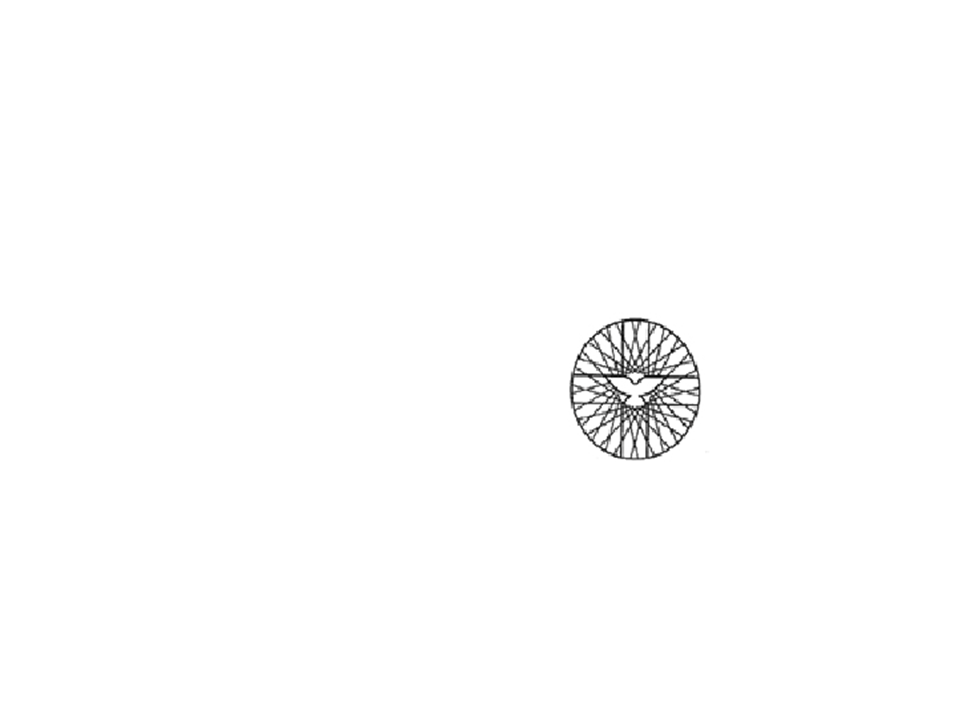 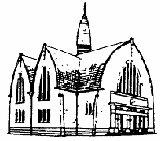 				28 januari 2018Gospelkoor Share uit Emmen gaat de gehele kerkdienst verzorgen met  een speciaal programma. Met als thema “ Enter into His Gates”Dit is te vertalen als “Loop maar door, de deur is open”Op een eigentijdse manier wordt dit thema tijdens de kerkdienst belicht.Ouderling van dienst: dhr. Harry Vos Koster: dhr. Arie EngbertsKindernevendienst: geen             Oppas: Annet Benus en Theresia SeipOntvangst: fam. H. WandersBloemendienst: mw. H. Doek                                                                                                     Autodienst: A. Kuik/ T. LunenborgInzameling van gaven: 1 Diaconie, 2 Kerk, uitgang gebouwen Inzameling van gaven - Zondag 28 jan. 2018Eerste rondgang voor het plaatselijk jeugdwerk Welput        Deze zondag is de eerste rondgang bestemd voor het jeugdwerk. De Noorderkerk vindt het belangrijk dat er aan jongeren wordt                                                       verteld  over het geloof en hen zelf te laten ontdekken wat dit                                                                voor  hen kan betekenen. Hier in Nieuw-Amsterdam/Veenoord                                                     kennen wij ons plaatselijke  jeugdwerk in de Welput, die onze              steun en aandacht heel goed kunnen gebruiken.Daarom vragen we u via deze collecte om steun voor dit jeugdwerk                                                              in ons tweelingdorp, dan geven we samen het geloof door aan de                                                       volgende generatie.De tweede rondgang:  Kerk en bij de uitgang voor de gebouwen.Inzameling van gaven:                           Zondag 21 jan. voor de Oecumene -  € 84.16Hartelijk dank voor uw bijdrage!  Inloopochtend.Woensdag 31 januari zijn de deuren van de Welput weer open voor iedereen. Het zou fijn zijn als wij u dan ook kunnen begroeten. De koffie en thee staan altijd klaar op woensdagmorgen, een keer per 14 dagen, vanaf 10.00 uur in de Welput. U bent van harte welkom. Loopt u ook binnen???Inl. bij Sien Rooseboom, tel: 551235 of Jitske Wanders, tel: 552894Eerste Zondag van de MaandIn ons tweelingdorp worden iedere twee weken +/- 40voedselpakketten uitgereikt. Om dit werk te ondersteunen en ietsextra toe te voegen vraagt uw Diaconie elke eerste zondag van de maand een product mee te nemen naar de kerk.Voor Zondag 4 Februari    MacaroniU kunt het inleveren zondags in het voorportaal van de kerk of brengen bij één van de diakenen. Zij zorgen dat het uitgereikt wordt door de Voedselbank in onze dorpen.Wij rekenen opnieuw op uw medewerking.De Diakenen.